Obair Bhaile na Seachtaine - Seachtain 7GaeilgeLitriúLéitheoireachtDé Luain: 		An Lusitania – Tubaiste ar an bhFarraige MhórDé Máirt: 		Emelia EarhartDé Céadaoin: 	Na DíneasáirAr fad ar fáil ag: 	https://www.cogg.ie/taisce-tuisceana/Déardaoin:	E-leathanach na seachtaine (Uimh. 362)Ar fáil ag:https://www.maynoothuniversity.ie/froebel-department-primary-and-early-childhood-education/eleathanachFoghlaimNa Briathra Neamhrialta san Aimsir Chaite – briathar amháin gach lá.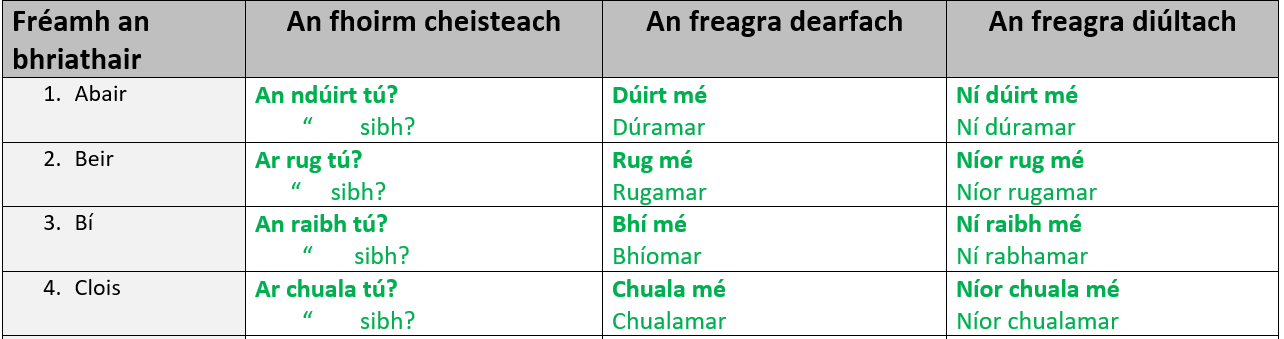 EnglishSpellingsSpellbound: Blocks 25-28 (one block each day)ReadingRead at Home: week 7 (one piece of text each day)MataTáblaí-1 / -2 (féach an leabhrán táblaí)Obair scríofaWork it Out: Week 7Dé LuainDé MáirtDé CéadaoinDéardaoinan t-éanan t-iascan t-airgeadan t-ospidéalan t-éadachan t-iman t-ainmhían t-oileánan t-uiscean t-inneallan t-iomlánan t-eitleán